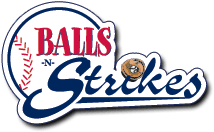 Balls -N- Strikes Summer (Baseball & Softball) Camp (Ages 7-13)
This program focuses on taking ballplayers to the next level with skill specific teaching stations.  Campers will rotate through drills consisting of hitting, pitching, fielding, agility, rundowns, bunting base running.Balls -N- Strikes Summer (Baseball & Softball) Camp (Ages 7-13)
This program focuses on taking ballplayers to the next level with skill specific teaching stations.  Campers will rotate through drills consisting of hitting, pitching, fielding, agility, rundowns, bunting base running.Balls -N- Strikes Summer (Baseball & Softball) Camp (Ages 7-13)
This program focuses on taking ballplayers to the next level with skill specific teaching stations.  Campers will rotate through drills consisting of hitting, pitching, fielding, agility, rundowns, bunting base running.Campers Should Bring: Glove and Bat (Please label all equipment)Campers Should Bring: Glove and Bat (Please label all equipment)Campers Should Bring: Glove and Bat (Please label all equipment)Date
June 16-17
        (Wed, Thur)Time9:00am-12:00pmInstructorsInstructors will include former professional baseball players, current or former college players, and area high school coaches.LocationSikeston Recreation ComplexCost$85
573.803.1099
www.bnssports.us
Name__________________________________________________________  Birthdate_______/_______/_______Address________________________________________________________________________________________
City______________________________________________ _____________State________ Zip_________________
Phone H______________________________________  Phone W__________________________________________Phone C__________________________ ______________Email____________________________________________Parent/Guardian Name &Signature___________________________________________________________________I Hereby authorize the director of the Balls -n- Strikes camp to act for me according to his/her best judgment in an emergency requiring medical attention.  I know of no mental or physical problems, which might affect my child’s ability to safely participate in this camp.  I will be responsible for any medical or any other charges in connection with his attendance at Camp. I agree to abide by the rules and regulations of the camp.


Name__________________________________________________________  Birthdate_______/_______/_______Address________________________________________________________________________________________
City______________________________________________ _____________State________ Zip_________________
Phone H______________________________________  Phone W__________________________________________Phone C__________________________ ______________Email____________________________________________Parent/Guardian Name &Signature___________________________________________________________________I Hereby authorize the director of the Balls -n- Strikes camp to act for me according to his/her best judgment in an emergency requiring medical attention.  I know of no mental or physical problems, which might affect my child’s ability to safely participate in this camp.  I will be responsible for any medical or any other charges in connection with his attendance at Camp. I agree to abide by the rules and regulations of the camp.


Name__________________________________________________________  Birthdate_______/_______/_______Address________________________________________________________________________________________
City______________________________________________ _____________State________ Zip_________________
Phone H______________________________________  Phone W__________________________________________Phone C__________________________ ______________Email____________________________________________Parent/Guardian Name &Signature___________________________________________________________________I Hereby authorize the director of the Balls -n- Strikes camp to act for me according to his/her best judgment in an emergency requiring medical attention.  I know of no mental or physical problems, which might affect my child’s ability to safely participate in this camp.  I will be responsible for any medical or any other charges in connection with his attendance at Camp. I agree to abide by the rules and regulations of the camp.


Name__________________________________________________________  Birthdate_______/_______/_______Address________________________________________________________________________________________
City______________________________________________ _____________State________ Zip_________________
Phone H______________________________________  Phone W__________________________________________Phone C__________________________ ______________Email____________________________________________Parent/Guardian Name &Signature___________________________________________________________________I Hereby authorize the director of the Balls -n- Strikes camp to act for me according to his/her best judgment in an emergency requiring medical attention.  I know of no mental or physical problems, which might affect my child’s ability to safely participate in this camp.  I will be responsible for any medical or any other charges in connection with his attendance at Camp. I agree to abide by the rules and regulations of the camp.

